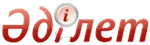 Об утверждении Правил реализации ограниченного в распоряжении имущества налогоплательщика (налогового агента) в счет налоговой задолженности, плательщика – в счет задолженности по таможенным платежам и налогам, пенейПостановление Правительства Республики Казахстан от 2 июня 2011 года № 618.       Сноска. Заголовок в редакции постановления Правительства РК от 28.04.2017 № 230 (вводится в действие по истечении десяти календарных дней со дня его первого официального опубликования).        В соответствии с Кодексом Республики Казахстан от 10 декабря 2008 года "О налогах и других обязательных платежах в бюджет" (Налоговый кодекс) и Кодексом Республики Казахстан от 30 июня 2010 года "О таможенном деле в Республике Казахстан" Правительство Республики Казахстан ПОСТАНОВЛЯЕТ:       1. Утвердить прилагаемые Правила реализации имущества, заложенного налогоплательщиком и (или) третьим лицом, а также ограниченного в распоряжении имущества налогоплательщика (налогового агента) в счет налоговой задолженности, плательщика - в счет задолженности по таможенным платежам и налогам, пеней.      Сноска. Пункт 1 в редакции постановления Правительства РК от 28.04.2017 № 230 (вводится в действие по истечении десяти календарных дней со дня его первого официального опубликования).
       2. Настоящее постановление вводится в действие по истечении десяти календарных дней со дня первого официального опубликования. Правила
реализации имущества, заложенного налогоплательщиком и (или) третьим лицом, а также ограниченного в распоряжении имущества налогоплательщика (налогового агента) в счет налоговой задолженности, плательщика - в счет задолженности по таможенным платежам и налогам, пеней       Сноска. Правила в редакции постановления Правительства РК от 28.04.2017 № 230 (вводится в действие по истечении десяти календарных дней со дня его первого официального опубликования). 1. Общие положения       1. Настоящие Правила реализации имущества, заложенного налогоплательщиком и (или) третьим лицом, а также ограниченного в распоряжении имущества налогоплательщика (налогового агента) в счет налоговой задолженности, плательщика - в счет задолженности по таможенным платежам и налогам, пеней (далее - Правила) разработаны в соответствии с Кодексом Республики Казахстан от 10 декабря 2008 года "О налогах и других обязательных платежах в бюджет" (Налоговый кодекс), Кодексом Республики Казахстан от 30 июня 2010 года "О таможенном деле в Республике Казахстан" и определяют порядок реализации имущества, заложенного налогоплательщиком и (или) третьим лицом, а также ограниченного в распоряжении имущества налогоплательщика (налогового агента) в счет налоговой задолженности, плательщика – в счет задолженности по таможенным платежам и налогам, пеней.      2. В настоящих Правилах используются следующие понятия:      1) текущая цена – цена за лот, складывающаяся в ходе электронного аукциона;       2) оценщик – физическое или юридическое лицо, имеющее лицензию на осуществление оценочной деятельности и обязательно являющееся членом одной из палат оценщиков;        3) должник – физическое или юридическое лицо, имущество которого и (или) третьего лица заложено в соответствии с Налоговым кодексом или ограничено в распоряжении по решению органа государственного дохода (далее – ОГД) в счет погашения налоговой задолженности, задолженности по таможенным платежам и налогам, пеней;       4) гарантийный взнос – денежная сумма, вносимая физическим или юридическим лицом, желающим принять участие в электронном аукционе по продаже имущества должника;      5) компания – уполномоченное юридическое лицо, определенное уполномоченным органом, в сфере реализации имущества, заложенного налогоплательщиком и (или) третьим лицом, а также ограниченного в распоряжении имущества налогоплательщика (налогового агента), плательщика;       6) лот – имущество должника, состоящее из одного или нескольких идентичных и (или) однородных предметов, либо комплекс предметов, разделение которых повлечет изменение его хозяйственного назначения (функций);       7) стартовая цена – цена, с которой начинаются торги по каждому лоту;      8) цена продажи – окончательная цена лота, установленная в результате электронного аукциона, которая не может быть менее 65 процентов от оценочной стоимости имущества;      9) имущество – залоговое и (или) ограниченное в распоряжении имущество, на которое согласно договору и (или) постановлению ОГД обращается взыскание в счет налоговой задолженности, задолженности по таможенным платежам и налогам, пеней;      10) расходы по реализации имущества – сумма затрат по оценке лота и иных расходов, связанных с его реализацией, установленная приказом компании на 1 января календарного года и действующая в течение соответствующего календарного года;      11) покупатель – победитель торгов, подписавший договор купли-продажи;      12) победитель – участник электронного аукциона, предложивший наиболее высокую цену за лот аукциона и подписавший протокол об итогах торгов;      13) уполномоченные органы – государственные и иные органы, организации, осуществляющие учет, государственную регистрацию недвижимого и (или) движимого имущества, в порядке, предусмотренном законодательством Республики Казахстан;      14) электронный аукцион – форма торгов на веб-портале реестра, при проведении которых участники заявляют свои предложения публично;      15) организатор – единый оператор в сфере учета государственного имущества, заключивший с компанией договор об оказании электронных услуг по проведению электронного аукциона по продаже имущества должника;      16) участник – физическое или юридическое лицо, зарегистрированное в установленном настоящими Правилами порядке для участия в электронном аукционе по соответствующему лоту;      17) веб-портал реестра государственного имущества (далее – веб-портал реестра) – интернет-ресурс, размещенный в сети Интернет по адресу: www.gosreestr.kz, предоставляющий единую точку доступа к электронной базе данных по продаже имущества должников (далее – база данных);      18) технический сбой – технические неполадки на стороне веб-портала реестра, исключающие возможность участия в процедуре электронного аукциона хотя бы одного участника и (или) техническую возможность проведения электронного аукциона.      3. Иные понятия и термины, используемые в настоящих Правилах, применяются в соответствии с законодательством Республики Казахстан. 2. Передача имущества на реализацию      4. Реализация залогового и (или) ограниченного в распоряжении имущества должника осуществляется компанией путем организации электронного аукциона на веб-портале реестра.      5. Основаниями для реализации имущества должника являются постановление ОГД об обращении взыскания на ограниченное в распоряжении имущество налогоплательщика (налогового агента), плательщика и (или) договор о залоге имущества.      6. В течение трех рабочих дней со дня нарушения налогоплательщиком графика исполнения налогового обязательства и (или) вынесения постановления об обращении взыскания на ограниченное в распоряжении имущество налогоплательщика (налогового агента), плательщика, ОГД вводит сведения по должнику (ИИН/БИН, юридический адрес и местонахождение, банковские реквизиты) и его имуществу в базу данных с приложением электронных копий:       1) при вынесении постановления об обращении взыскания на ограниченное в распоряжении имущество налогоплательщика (налогового агента):       постановления об обращении взыскания на ограниченное в распоряжении имущество налогоплательщика (налогового агента);      решения об ограничении в распоряжении имуществом;       акта описи имущества;       документов, подтверждающих право собственности и (или) хозяйственного ведения на такое имущество, баланса (при их наличии);      сведения о наличии или отсутствии обременений на имущество, подлежащее обязательной государственной регистрации;      2) при нарушении налогоплательщиком (налоговым агентом) графика исполнения налогового обязательства:      договора о залоге имущества;      отчета оценщика об оценке рыночной стоимости залогового имущества.       7. Компанией и оценщиком не позднее пяти рабочих дней со дня ввода в базу данных ОГД документов в присутствии должника проверяется фактическое наличие имущества и составляется акт наличия и (или) отсутствия имущества по форме согласно приложению 1 к настоящим Правилам, который не позднее двух рабочих дней направляется в ОГД. При необходимости фактическое наличие имущества проверяется с участием представителя ОГД. 3. Определение стартовой цены лота        8. Стартовая цена лота определяется на имущество, наличие которого подтверждено в соответствии с пунктом 7 настоящих Правил, в течение десяти рабочих дней со дня составления акта наличия и (или) отсутствия на основании одного из документов:       1) заключения компании об установлении рыночной стоимости имущества на основе имеющегося отчета об оценке, составленного в соответствии с законодательством Республики Казахстан об оценочной деятельности, по идентичным и (или) однородным товарам (далее – заключение). Заключение составляется компанией по форме согласно приложению 2 к настоящим Правилам, с приложением не менее пяти фотографий, позволяющих всесторонне и визуально оценить технические характеристики, внешний вид имущества. Данные отчета об оценке применяются для определения стартовой цены в случае, если с даты составления такого отчета до даты истечения срока, определенного частью первой настоящего пункта Правил, прошло не более шести месяцев;      2) отчета об оценке стоимости имущества, составленного оценщиком в соответствии с законодательством Республики Казахстан об оценочной деятельности, по заказу компании или должника (при наличии у должника такого отчета).      Компания в течение трех рабочих дней со дня определения стартовой цены имущества:      1) вводит в базу данных копию заключения или отчета об оценке стоимости имущества, составленного оценщиком по заказу компании, для просмотра соответствующим ОГД;      2) направляет должнику уведомление о реализации имущества с указанием точного URL-адреса веб-портала реестра, на котором должник может ознакомиться с отчетом об оценке.       9. К идентичным товарам относятся товары, имеющие одинаковые характерные для них основные признаки: физические характеристики, в том числе степень износа, качество и репутацию на рынке, страну происхождения, производителя, товарный знак.       Незначительные расхождения во внешнем виде не являются основанием для непризнания товаров идентичными, если в остальном эти товары соответствуют требованиям настоящего пункта.       10. К однородным товарам относятся товары, которые, не являясь идентичными, имеют сходные характеристики (страну происхождения, степень износа, качество) и состоят из схожих компонентов, что позволяет им выполнять одни и те же функции и быть с ними взаимозаменяемыми.       Однородные товары, произведенные иным лицом, чем производитель оцениваемых товаров, принимаются во внимание лишь в случаях, когда не выявлены однородные товары того же производителя, либо имеющаяся информация не считается приемлемой для использования.      11. Не может быть отнесено к идентичным или однородным товарам следующее имущество должника: недвижимое имущество, транспортные средства, специальная техника.       12. Компания не производит дальнейшую реализацию имущества в случае, если по результатам оценки стоимость всего имущества должника будет ниже предполагаемых расходов по их реализации. При этом компания в течение трех рабочих дней со дня определения стартовой цены лотов включает в базу данных уведомление об отказе в реализации всего имущества должника по форме согласно приложению 3 к настоящим Правилам. 4. Подготовка к реализации имущества      13. Компания актуализирует в базе данных информацию об имуществе, подлежащем реализации, в течение двух рабочих дней со дня определения стартовой цены лота.      14. До публикации извещения о проведении торгов компания обеспечивает ввод в базу данных на веб-портале реестра следующей информации по каждому лоту:      1) сведения по имуществу;      2) местонахождение имущества;      3) сведения об оценке имущества (дата оценки, оценочная стоимость, наименование оценщика);      4) сведения о наличии обременений (арестов);      5) дополнительная информация по решению компании.      Дополнительно к внесенной информации компания обеспечивает включение в базу данных на веб-портале реестра сканированных копий следующих документов:      1) отчета об оценке имущества;      2) правоустанавливающих документов на имущество (при их наличии);      3) фотографий имущества, обеспечивающих представление о техническом состоянии, в количестве не менее пяти штук.      15. Для публикации извещения о проведении электронного аукциона на веб-портале реестра компания не менее чем за пятнадцать календарных дней до даты проведения электронного аукциона вводит в базу данных по каждому лоту:      1) дату и время электронного аукциона;      2) наименование лота;      3) стартовую цену лота;      4) размер гарантийного взноса;      5) банковские реквизиты организатора;      6) срок приема заявок;      7) телефон и адрес организатора и компании;       8) дополнительную информацию по решению компании.       16. Организатор в течение одного рабочего дня со дня ввода компанией сведений в базу данных осуществляет проверку на наличие ошибок и соответствие требованиям, установленным настоящими Правилами, и публикует на веб-портале реестра извещение о проведении торгов.      Организатор оказывает консультационную помощь пользователям веб-портала реестра, в том числе через территориальные подразделения, расположенные в областных центрах, городе республиканского значения, столице.      После публикации извещения о проведении торгов организатор обеспечивает свободный доступ всем желающим к информации об имуществе должника, размещенной на веб-портале реестра.      17. Регистрация участников производится на веб-портале реестра со дня публикации извещения и заканчивается за два часа до начала торгов. 5. Условия участия в электронном аукционе и порядок регистрации      18. Для участия в электронном аукционе физическое или юридическое лицо осуществляет следующие действия:       1) вносит гарантийный взнос на банковский счет организатора, указанный в извещении о проведении электронного аукциона. При этом допускается внесение любого количества гарантийных взносов. Один гарантийный взнос дает право покупки того лота, для участия в торгах по которому физическим или юридическим лицом внесен данный гарантийный взнос.        Гарантийный взнос для участия в электронном аукционе по каждому лоту составляет 15 процентов от стартовой стоимости лота, но не более чем 30 000-кратного месячного расчетного показателя, установленного законом о республиканском бюджете и действующего на 1 января соответствующего финансового года;       2) регистрируется на веб-портале реестра с указанием:      для физических лиц: ИИН, фамилии, имени и отчества (при наличии);      для юридических лиц: БИН, полного наименования, фамилии, имени и отчества (при наличии) должностного лица;      реквизитов банковского счета в банке второго уровня для возврата гарантийного взноса;      контактных данных (почтовый адрес, телефон, факс, е-mail).      При изменении вышеуказанных данных физическое или юридическое лицо в течение одного рабочего дня изменяет данные, внесенные на веб-портал реестра;       3) подает электронную заявку на участие в электронном аукционе (далее – заявка) по форме согласно приложению 4 к настоящим Правилам, подписанную ЭЦП.      19. После регистрации заявки на веб-портале реестра в автоматическом режиме производится проверка на наличие сведений о поступлении гарантийного взноса по лоту, на который подана заявка.      В случае наличия в базе данных сведений о поступлении гарантийного взноса на счет организатора, веб-портал реестра осуществляет принятие заявки и допуск физического или юридического лица к торгам. При отсутствии в базе данных сведений о поступлении гарантийного взноса на счет организатора веб-портал реестра отклоняет заявку физического или юридического лица.       20. Основаниями для отказа в принятии заявки являются несоблюдение физическим или юридическим лицом требований, указанных в пункте 18 настоящих Правил, а также непоступление гарантийного взноса на счет организатора за два часа до начала электронного аукциона.      21. Для физических и юридических лиц, подавших заявку, предоставляется бесплатный доступ к получению имеющихся дополнительных сведений по имуществу должника, а также возможность:      1) предварительного осмотра реализуемого имущества;      2) отзыва заявки не позднее времени истечения сроков ее подачи;       3) повторного представления заявки в случае устранения причин отказа в регистрации физического или юридического лица в качестве участника.  6. Электронный аукцион      22. Электронный аукцион проводится на веб-портале реестра в период со вторника по пятницу, за исключением выходных, праздничных дней согласно трудовому законодательству Республики Казахстан.      23. Электронный аукцион проводится в период времени с 10:00 до 17:00 часов времени города Астаны, при этом электронный аукцион начинается не позднее 15:00 часов по времени города Астаны.      Участники электронного аукциона в течение одного часа до начала аукциона регистрируются в аукционном зале, используя ЭЦП. Аукцион начинается в указанное в извещении о проведении торгов время города Астаны путем автоматического размещения в аукционном зале стартовой цены лота. В случае, если на момент начала аукциона в аукционном зале по лоту зарегистрировались и находятся менее двух участников аукциона, то аукцион по данному лоту признается не состоявшимся.      24. Электронный аукцион проводится методом предоставления участниками ценовых предложений и проводится до максимально предложенной цены одним из участников. При этом шаг изменения цены устанавливается следующим образом:      1) при текущей цене в размере до 20 000-кратного размера месячного расчетного показателя шаг изменения устанавливается в размере 10 процентов;      2) при текущей цене в размере от 20 000-кратного до 50 000-кратного размера месячного расчетного показателя шаг изменения устанавливается в размере 7 процентов;      3) при текущей цене в размере от 50 000-кратного до 100 000-кратного размера месячного расчетного показателя шаг изменения устанавливается в размере 5 процентов;      4) при текущей цене в размере от 100 000-кратного до 250 000-кратного размера месячного расчетного показателя шаг изменения устанавливается в размере 2,5 процента;      5) при текущей цене в размере от 250 000-кратного до 500 000-кратного размера месячного расчетного показателя шаг изменения устанавливается в размере 1 процента;      6) при текущей цене в размере от 500 000-кратного размера месячного расчетного показателя и выше шаг изменения устанавливается в размере 0,5 процента.       25. Электронный аукцион проводится в следующем порядке:       1) на момент начала электронного аукциона в аукционном зале отображаются ценовые предложения участников за лот, которые являются формой выражения их согласия приобрести лот с соблюдением условий, и формируется текущая цена;      2) с момента начала электронного аукциона участнику предоставляется возможность увеличить максимальную текущую цену другого участника на шаг, установленный пунктом 24 настоящих Правил;      3) если в течение двадцати минут с начала электронного аукциона ни один из участников не увеличит максимальную текущую цену, то победителем признается участник, предложивший ее, а электронный аукцион по данному лоту признается состоявшимся;       4) если в течение двадцати минут с начала электронного аукциона в аукционном зале один из участников подтвердит свое желание приобрести лот путем увеличения максимальной текущей цены другого участника на шаг, установленный пунктом 24 настоящих Правил, то текущая цена увеличивается на установленный шаг;      5) если в течение двадцати минут после увеличения текущей цены ни один из участников не подтвердит свое желание приобрести лот путем увеличения текущей цены, то победителем признается участник, последним подтвердивший свое желание приобрести лот, а электронный аукцион по данному лоту признается состоявшимся;      6) если на момент завершения электронного аукциона в 17:00 часов победитель аукциона не определен, то победителем признается участник, последним подтвердивший свое желание приобрести лот, а электронный аукцион по данному лоту признается состоявшимся.       В случае, указанном в части второй пункта 23 настоящих Правил, компанией подписывается с использованием ЭЦП акт о несостоявшемся аукционе, формируемый веб-порталом реестра. Компания организует проведение повторного аукциона по нереализованному имуществу в соответствии с настоящими Правилами, не менее чем через пятнадцать календарных дней со дня подписания акта о несостоявшемся аукционе.      26. Электронный аукцион по соответствующему лоту не проводится в случаях:      1) поступления, в том числе на электронный адрес компании, письма ОГД об отмене реализации имущества до начала проведения торгов;      2) отмены решения об ограничении в распоряжении имуществом налогоплательщика (налогового агента), плательщика;      3) наличия решений, определений судебных органов.      27. При возникновении в ходе электронного аукциона технического сбоя организатор фиксирует факт наличия технического сбоя и уведомляет всех участников аукциона посредством размещения информации на веб-портале реестра.      При наличии технического сбоя компьютерного и (или) телекоммуникационного оборудования участника электронный аукцион продолжается.      28. В случае наличия факта технического сбоя веб-портала реестра, препятствующего проведению электронного аукциона, организатор незамедлительно уведомляет об этом компанию и организует продолжение аукциона в течение трех рабочих дней со дня исправления организатором технического сбоя с обязательным предварительным уведомлением допущенных к участию в аукционе участников о дате и времени продолжения данного электронного аукциона посредством размещения информации на веб-портале реестра и направления электронного сообщения на электронный адрес участника, указанный на веб-портале реестра.      29. Результаты аукциона по каждому проданному лоту оформляются протоколом об итогах торгов, который подписывается на веб-портале реестра компанией и участником с использованием ЭЦП в день проведения торгов.      30. Цена продажи за минусом гарантийного взноса вносится победителем электронного аукциона на расчетный счет организатора не позднее трех рабочих дней со дня подписания протокола об итогах торгов.      Цена продажи, включая размер гарантийного взноса, перечисляется организатором на банковский счет компании в течение пяти рабочих дней с даты проведения торгов. 7. Заключение договора по итогам электронного аукциона      31. Протокол об итогах торгов является документом, фиксирующим результаты электронного аукциона и обязательства победителя и должника либо представителя ОГД от имени должника подписать договор купли-продажи лота по цене продажи.       Договор купли-продажи с победителем подписывается после внесения цены продажи на банковский счет компании в срок не более десяти рабочих дней со дня проведения электронного аукциона.        В случаях неподписания участником в установленные сроки протокола об итогах торгов либо нарушения сроков внесения цены продажи, указанной в пункте 30 настоящих Правил, компания подписывает с использованием ЭЦП акт об отмене результатов торгов, формируемый на веб-портале реестра, и лот выставляется на повторный аукцион.      32. На основании протокола об итогах торгов ОГД направляются:       1) на электронный адрес компании – реквизиты для зачисления денежных средств в государственный бюджет и реквизиты должника в случае, предусмотренном пунктом 41 настоящих Правил;      2) должнику – извещение о необходимости заключения с победителем договора купли-продажи имущества посредством почтовой или иной организации связи либо иным способом, подтверждающим факт направления извещения.      33. В случаях отказа должника от подписания договора купли-продажи имущества либо его неявки в течение пяти рабочих дней со дня, следующего за днем направления извещения, договор купли-продажи имущества от имени должника подписывается представителем ОГД.  8. Порядок возврата гарантийного взноса, возмещения
расходов и распределения сумм от реализации имущества      34. Гарантийный взнос участника (за исключением участника, победившего в электронном аукционе) возвращается организатором в течение трех рабочих дней со дня подписания заявления на возврат гарантийных взносов, подписанного ЭЦП участника на веб-портале реестра.       35. Гарантийный взнос, внесенный участником, победившим на электронном аукционе, не возвращается и зачисляется в доход компании в случаях нарушения им порядка и сроков подписания протокола об итогах торгов и (или) внесения цены продажи, определенных пунктами 29 и 30 настоящих Правил.       В случаях отказа победителя от подписания договора купли-продажи в срок, указанный в пункте 31 настоящих Правил, либо неисполнения или ненадлежащего исполнения покупателем обязательств по договору купли-продажи, компания не возвращает гарантийный взнос и подписывает с использованием ЭЦП акт об отмене результатов торгов, формируемый веб-порталом реестра.       36. В случаях отмены электронного аукциона, согласно пункту 26 настоящих Правил, расходы компании по определению стартовой цены лота возмещаются должником в соответствии с законодательством Республики Казахстан.       37. Расходы, связанные с приобретением имущества, возлагаются на покупателя.      38. Из цены продажи имущества компания погашает расходы по реализации имущества и удерживает вознаграждение в следующем размере:       39. Компания перечисляет деньги в счет погашения задолженности должника в государственный бюджет по реквизитам, указанным ОГД, в течение пятнадцати рабочих дней с даты проведения торгов.       40. В случае частичного погашения налоговой задолженности, задолженности по таможенным платежам и налогам, пени, указанной в соответствующем решении об ограничении в распоряжении имуществом, ОГД в течение двух рабочих дней со дня поступления денег в государственный бюджет направляет в соответствующие уполномоченные органы письмо или электронный документ о снятии обременения с реализованного имущества, права на которое или сделки по которому подлежат государственной регистрации, либо имущества, подлежащего государственной регистрации.      41. Сумма, оставшаяся после удовлетворения всех требований, возвращается должнику путем перечисления на его банковский счет в течение трех рабочих дней с даты перечисления денег в государственный бюджет в соответствии с пунктом 40 настоящих Правил. 9. Заключительные положения       42. Имущество, входящее в перечень биржевых товаров, реализуется в соответствии с Законом Республики Казахстан от 4 мая 2009 года "О товарных биржах".      43. Вопросы, не урегулированные настоящими Правилами, подлежат разрешению в соответствии с законодательством Республики Казахстан.       Сноска. Приложение 1 в редакции постановления Правительства РК от 28.04.2017 № 230 (вводится в действие по истечении десяти календарных дней со дня его первого официального опубликования). Акт наличия и (или) отсутствия имущества       "____" _________ 20__ года № __________________
Компания _______________________________________________________________________
________________________________________________________________________________
в лице ___________________________________________________________ с одной стороны
                                            (фамилия, имя, отчество (при наличии))
и оценщик ______________________________________________________________________
в лице _________________________________________________________________________,
действующие на основании договора от "____" _____________ 20____ года № _________ с 
другой стороны, в присутствии должника и (или) третьего лица:
________________________________________________________________________________
______________________________________________________________________ составили
            (наименование и (или) фамилия, имя, отчество (при наличии) налогоплательщика
                        (налогового агента), плательщика, БИН/ИИН, e-mail и банковские реквизиты)
настоящий акт наличия и (или) отсутствия имущества с целью реализации
                                                (необходимое подчеркнуть)
имущества в соответствии с постановлением органа государственных доходов об обращении взыскания на ограниченное в распоряжении имущество налогоплательщика (налогового агента), плательщика и (или) договором о залоге имущества от "____" _________ 20__ года № ____.      Перечень описанного и (или) заложенного имущества согласно акту описи и (или) приложению к договору о залоге имущества от "__" _________ 20___года № _____:      Акт наличия и (или) отсутствия имущества составили:      __________________________________________________________________________
                       (фамилия, имя, отчество (при наличии) представителя компании, подпись)
________________________________________________________________________________
                                         (фамилия, имя, отчество (при наличии), подпись оценщика)      В присутствии должника и (или) третьего лица      __________________________________________________________________________
               (фамилия, имя, отчество (при наличии) и подпись должностного лица, налогоплательщика
                                      (налогового агента), плательщика, дата подписания)      В случаях отсутствия должника и (или) третьего лица или отказа его от подписи составлен в присутствии представителя органа государственных доходов и понятых (с приложением к акту копии удостоверений личности):      ________________________________________________________________________________
  (фамилия, имя, отчество (при наличии), подпись понятого, дата подписания, № сотового телефона при наличии)
________________________________________________________________________________
  (фамилия, имя, отчество (при наличии), подпись понятого, дата подписания, № сотового телефона при наличии)
________________________________________________________________________________
               (фамилия, имя, отчество (при наличии) (должностного лица органа государственных доходов)
                                                                          подпись, дата подписания)       Сноска. Приложение 2 в редакции постановления Правительства РК от 28.04.2017 № 230 (вводится в действие по истечении десяти календарных дней со дня его первого официального опубликования). Заключение об установлении рыночной стоимости имущества      "____" _________ 20__ года № __________________       Настоящее заключение составлено 
________________________________________________________________________________
________________________________________________________________________________
                   (наименование, БИН, юридический адрес уполномоченного юридического лица)
в соответствии с пунктом 8 Правил реализации имущества, заложенного налогоплательщиком и (или) третьим лицом, а также ограниченного в распоряжении имущества налогоплательщика (налогового агента) в счет налоговой задолженности, плательщика - в счет задолженности по таможенным платежам и налогам, пеней, утвержденных постановлением Правительства Республики Казахстан от 2 июня 2011 года № 618, в отношении имущества
________________________________________________________________________________
________________________________________________________________________________
                     (наименование и (или) фамилия, имя, отчество (при наличии) налогоплательщика
                       (налогового агента), плательщика, БИН/ИИН, e-mail и банковские реквизиты)
согласно постановлению органа государственных доходов ________________об обращении взыскания на ограниченное в распоряжении имущество налогоплательщика (налогового агента), плательщика от "____" _________ 20__ года № ______________      Примечание: в отношении заложенного имущества заключение об установлении рыночной стоимости имущества не требуется, в связи с тем, что рыночная стоимость заложенного имущества установлена договором о залоге имущества       Наименование ограниченного в распоряжении имущества с указанием его характеристик: 
________________________________________________________________________________
________________________________________________________________________________
________________________________________________________________________________
________________________________________________________________________________
________________________________________________________________________________
Рыночная стоимость ограниченного имущества: ______________________________________
___________________________________________________________________________ тенге
                                                                  (в цифрах и прописью)      Основание для заключения:       отчет об оценке "____" _________ 20__ года № _______________        идентичного товара       однородного товара      наименование идентичного и (или) однородного имущества с описанием его характеристик: __________________________________________________________________
________________________________________________________________________________
________________________________________________________________________________
________________________________________________________________________________
________________________________________________________________________________
рыночная стоимость идентичного и (или) однородного имущества: ______________________
___________________________________________________________________________ тенге
                                                                     (в цифрах и прописью)       Приложение: фотографии идентичного и (или) однородного имущества (количество) 
__________________________________________________
                  (фамилия, имя, отчество (при наличии) и подпись
        представителя уполномоченного юридического лица)      __________________________________________                                      Место печати      (фамилия, имя, отчество (при наличии) и подпись
                      Руководителя (заместителя руководителя)
                        уполномоченного юридического лица)       Сноска. Приложение 3 в редакции постановления Правительства РК от 28.04.2017 № 230 (вводится в действие по истечении десяти календарных дней со дня его первого официального опубликования). Уведомление об отказе в реализации имущества       "____" _________ 20__ года № _______________       В соответствии с пунктом 12 Правил реализации имущества, заложенного налогоплательщиком и (или) третьим лицом, а также ограниченного в распоряжении имущества налогоплательщика (налогового агента) в счет налоговой задолженности, плательщика – в счет задолженности по таможенным платежам и налогам, пеней, утвержденных постановлением Правительства Республики Казахстан от 2 июня 2011 года № 618
________________________________________________________________________________
________________________________________________________________________________
                 (наименование, БИН, юридический адрес уполномоченного юридического лица)
уведомляет ______________________________________________________________________
________________________________________________________________________________
                            (наименование органа государственных доходов)
об отказе в реализации следующего имущества по постановлению органа государственных доходов об обращении взыскания на ограниченное в распоряжении имущество налогоплательщика (налогового агента), плательщика и (или) договора о залоге имущества от "____" _________ 20__ года № ________________, вынесенного в отношении
________________________________________________________________________________
                      (наименование и (или) фамилия, имя, отчество (при наличии) налогоплательщика
                                                        (налогового агента), плательщика, БИН/ИИН)      Приложение (указать):       Заключение компании об установлении рыночной стоимости имущества       Отчет об оценке стоимости имущества оценщика                               Отчет об оценке стоимости имущества, представленный должником                   Документ от "___" __________________ 20____года № __________________
                                 (дата и номер заключения компании об установлении рыночной стоимости
                                                         имущества или отчета об оценке стоимости имущества)      ____________________________________________________
                            (фамилия, имя, отчество (при наличии) и подпись
                                сотрудника уполномоченного юридического лица)      _______________________________________                                  Место печати
                 (фамилия, имя, отчество (при наличии) и подпись
                        Руководителя (заместителя руководителя)
                         уполномоченного юридического лица)       Сноска. Приложение 4 в редакции постановления Правительства РК от 28.04.2017 № 230 (вводится в действие по истечении десяти календарных дней со дня его первого официального опубликования). Заявка
на участие в электронном аукционе       1. Рассмотрев опубликованное извещение о продаже имущества налогоплательщика (налогового агента) в счет налоговой задолженности, плательщика – в счет задолженности по таможенным платежам и налогам, пеней и ознакомившись с Правилами реализации имущества, заложенного налогоплательщиком и (или) третьим лицом, а также ограниченного в распоряжении имущества налогоплательщика (налогового агента) в счет налоговой задолженности, плательщика – в счет задолженности по таможенным платежам и налогам, пеней (далее – Правила), утвержденными постановлением Правительства Республики Казахстан от 2 июня 2011 года № 618
________________________________________________________________________________
          (для индивидуального предпринимателя: фамилия, имя, отчество (при наличии), для юридического лица: 
                                                                                       наименование)
желает принять участие в электронном аукционе, который состоится в ___ часа (-ов) "__" __ 20__ года на веб-портале реестра.       2. Мною (нами) внесен (-о) ___ гарантийный (-х) взнос (-ов) для участия в 
                                                             (количество)
электронном аукционе общей суммой ____________ (_____________) тенге на 
                                                                    (цифрами)                     (прописью)
расчетный счет организатора ______________________________________________________.
                                                                     (указываются реквизиты расчетного счета)      Сведения о внесенных гарантийных взносах:      3. Я (мы) осведомлен (-ы), что не подлежат регистрации в качестве участника:       1) физическое (юридическое) лицо, которое не соответствует особым условиям и (или) дополнительным требованиям, указанным в извещении о проведении электронного аукциона к покупателям имущества;       2) организатор;      3) компания.      4. Согласен (-ы) с тем, что в случае обнаружения моего (нашего) несоответствия требованиям, предъявляемым к участнику, я (мы) лишаюсь (-емся) права участия в электронном аукционе, в результате чего подписанный мной (нами) протокол об итогах торгов и договор купли-продажи будут признаны недействительными.       5. В случае, если я (мы) буду (-ем) определен (-ы) победителем (-ями) торгов, принимаю (-ем) на себя обязательства подписать ЭЦП протокол об итогах торгов в день проведения электронного аукциона, оплатить цену продажи в сроки, установленные Правилами, и подписать договор купли-продажи в срок, установленный Правилами.       6. Согласен (-ы) с тем, что сумма внесенного мною (нами) гарантийного взноса не возвращается и остается у компании в случаях:      1) отказа подписать ЭЦП протокол об итогах торгов;      2) отказа подписать договор купли-продажи в установленный срок;      3) неисполнения и/или ненадлежащего исполнения мною (нами) обязательств по договору купли-продажи;      4) обнаружения моего (нашего) несоответствия требованиям, предъявляемым к участнику;       5) нарушения срока внесения цены продажи в установленный срок.       7. Настоящая заявка вместе с протоколом об итогах торгов имеет силу договора, действующего до заключения договора купли-продажи.      8. Представляю (-ем) сведения о себе:      Для физического лица или индивидуального предпринимателя:      Фамилия, имя, отчество (при наличии) ________________________________________
________________________________________________________________________________
ИИН ___________________________________________________________________________
Сведения о документах, удостоверяющих личность (номер и дата выдачи) ________________
Адрес: __________________________________________________________________________
Номер телефона (факса): __________________________________________________________
Банковские реквизиты:      ИИК ___________________________________________________________________________
БИК ____________________________________________________________________________
Наименование банка ______________________________________________________________
Кбе ____________________________________________________________________________
Для юридического лица:      Наименование _____________________________________________________________
БИН ___________________________________________________________________________
Фамилия, имя, отчество (при наличии) руководителя __________________________________
Адрес: __________________________________________________________________________
Номер телефон (факса) ____________________________________________________________      Банковские реквизиты:      ИИК ___________________________________________________________________________
БИК ___________________________________________________________________________
Наименование банка ______________________________________________________________
Кбе ____________________________________________________________________________
________________________________________________________________________________
                                 (подпись) (фамилия, имя, отчество (при наличии) физического лица или
                                                                   наименование юридического лица
                                                      и фамилия, имя, отчество (при наличии) руководителя)      Принята веб-порталом реестра государственного имущества "__" ____________ 20___года ____ часов ____ мин.© 2012. РГП на ПХВ Республиканский центр правовой информации Министерства юстиции Республики КазахстанПремьер-МинистрРеспублики КазахстанК. МасимовУтверждены
постановлением Правительства
Республики Казахстан
от 2 июня 2011 года № 618№Сумма, вырученная от реализации имущества должникаСтавка вознаграждения1231.до 3 000 000 тенге10 %2.от 3 000 000 до 7 000 000 тенге8 %3.от 7 000 000 до 15 000 000 тенге5 %4.от 15 000 000 тенге3 %Приложение 1
к Правилам реализации
имущества, заложенного
налогоплательщиком и (или)
третьим лицом, а также
ограниченного в распоряжении
имущества налогоплательщика
(налогового агента) в счет
налоговой задолженности,
плательщика - в счет
задолженности по таможенным
платежам и налогам, пенейФорма№ п/пНаименование имуществаКоличество (штук)Итого стоимость по акту описи в тенгеФактическое наличие или отсутствие имущества да/нетМестонахождение имуществаПримечание1234567Приложение 2
к Правилам реализации
имущества, заложенного
налогоплательщиком и (или)
третьим лицом, а также
ограниченного в распоряжении
имущества налогоплательщика
(налогового агента) в счет
налоговой задолженности,
плательщика - в счет
задолженности по таможенным
платежам и налогам, пенейФормаПриложение 3
к Правилам реализации
имущества, заложенного
налогоплательщиком и (или)
третьим лицом, а также
ограниченного в распоряжении
имущества налогоплательщика
(налогового агента) в счет
налоговой задолженности,
плательщика - в счет
задолженности по таможенным
платежам и налогам, пенейФорма№ п/пНаименование имуществаКоличествоМестонахождение имуществаИтого стоимость имущества в тенге согласноИтого стоимость имущества в тенге согласноПримечание№ п/пНаименование имуществаКоличествоМестонахождение имуществаакту описизаключению или отчету об оценке стоимости имуществаПримечание1234567Приложение 4
к Правилам реализации
имущества, заложенного
налогоплательщиком и (или)
третьим лицом, а также
ограниченного в распоряжении
имущества налогоплательщика
(налогового агента) в счет
налоговой задолженности,
плательщика - в счет
задолженности по таможенным
платежам и налогам, пенейФорма№ п/пНазначение гарантийного взноса и наименование имущества, по которому внесен гарантийный взнос для участия в электронном аукционе№ платежного документаДата платежного документаСумма гарантийного взноса, тенге1234512ИтогоАукционный номер участника _______________________________